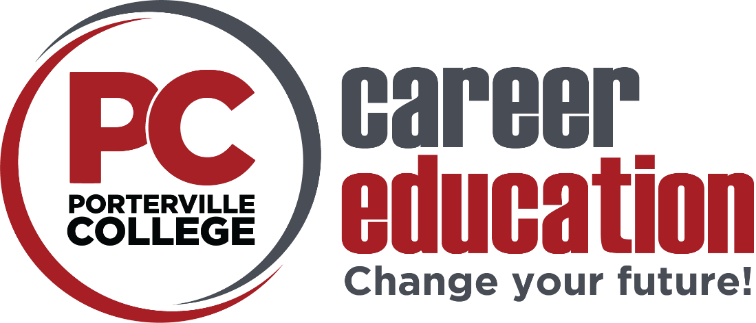 Welding Technology Advisory Committee MeetingAgenda and Minutes 3/29/24, 8:00 AMPorterville College 100 E College Ave Porterville CA 93257Attendees:Committee Members Kyle DuncanStephen LambarenaMatt Changala (absent)Other AttendeesMauricio VargasJose BacaAgenda:Call to orderCommittee Purpose and Meeting Objectives The advisory committee shall serve as an informational body. The committee members are expected to provide professional expertise and recommend establishing an environment of continuous quality improvement in program curricula and student success.IntroductionsReview of ProgramProgram OverviewExplanation of the program.State of the Welding ProgramEnrollments - Courses are at capacity.Curriculum - Current class offerings and degrees/certificates.Scheduling - Morning and evening course offerings.New courses - Blueprint-Reading and Specialized/Sanitary/Stainless Steel WeldingEquipment/Facility needs- Update on equipment and facilities upgrades. Recommended to purchase a push/pull aluminum welding device.Advertising Recruiting/Outreach Improvements- Welding Simulator, AWSCommittee Discussions and Recommendations Curriculum – Updating/removing/replacing current courseState of the Industry- Need for basic skillsIndustry Trend Hiring needs and skills requirements Topics for Your Consideration, Discussion Vote to accept meeting minutes, new courses and any further business.Motion: Mauricio VargasSecond: Steven LambarenaYes votes: 5	No votes: 0Adjournment 10:15 AMMinutes created by: Nick Griffith